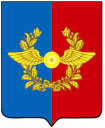 Российская ФедерацияИркутская областьУсольское районное муниципальное образованиеА Д М И Н И С Т Р А Ц И Я Городского поселенияСреднинского муниципального образованияОт    14.03.2019г.                                 п. Средний                                 №33П О С Т А Н О В Л Е Н И ЕО внесении информации в федеральную информационную адресную систему об объекте недвижимости, расположенномна территории городского поселения Среднинского муниципального образованияВ целях приведения в соответствие с действующим законодательством, руководствуясь Федеральным законом от 06.10.2003г. № 131-ФЗ "Об общих принципах организации местного самоуправления в Российской Федерации", Постановлением Правительства РФ от 22 мая 2015 г. № 492
"О составе сведений об адресах, размещаемых в государственном адресном реестре, порядке межведомственного информационного взаимодействия при ведении государственного адресного реестра, о внесении изменений и признании утратившими силу некоторых актов Правительства Российской Федерации", приказом Минфина России от 05.11.2015г. № 171н «Об утверждении Перечня элементов планировочной структуры, элементов улично-дорожной сети, элементов объектов адресации, типов (сооружений), помещений, используемых в качестве реквизитов адреса и Правил сокращенного наименования адресообразующих элементов» (с изменениями и дополнениями), Уставом городского поселения Среднинского муниципального образования, администрация городского поселения Среднинского муниципального образования П О С Т А Н О В Л Я Е Т:На основании проведенной инвентаризации провести корректировку в Федеральной информационной адресной системе:Изменить тип объекта адресации «домовладение» на тип объекта адресации «дом» по адресу: Российская Федерация Иркутская область Усольский район городское поселение Среднинского муниципального образования рабочий поселок Средний улица Трактовая д.11;Специалисту-делопроизводителю разместить данное постановление на официальном сайте администрации городского поселения Среднинского муниципального образования в сети «Интернет» и опубликовать данное постановление в газете «Новости»;Данное постановление вступает в силу со дня его официального опубликования;4. Контроль за исполнением настоящего постановления оставляю за собой.Глава городского поселенияСреднинского муниципального образования                                  В.Д.Барчуков